CENTRUM VOĽNÉHO ČASU V ŽIARI NAD HRONOMUl. M. R. Štefánika 17, 965 01 Žiar nad HronomVaša značka                                                Naša značka                                                Vybavuje / linka                                            Dátum                                                                    2014/0042                                            PaedDr. Petronela Gáfriková                           19.03.2014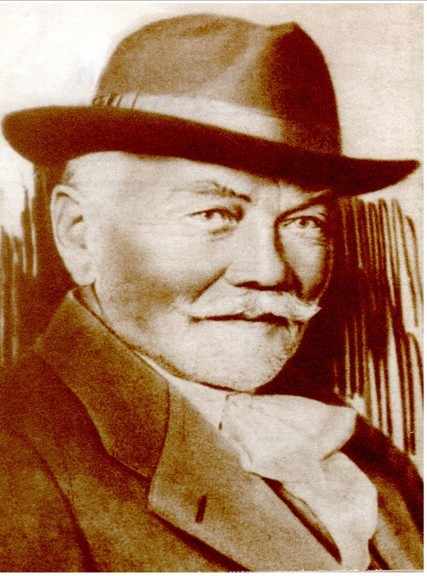 Centrum voľného času v Žiari nad HronomVás pozýva na regionálne  kolo súťaže v prednese poézie a prózyHVIEZDOSLAVOV KUBÍN,ktoré sa uskutoční dňa02.04.2014v priestoroch Centra voľného času v  Žiari nad Hronom.Organizačné pokyny:Miesto konania:                           Centrum voľného času, Ul. M. R. Štefánika 17,                                                      Žiar nad Hronom.Čas:                                              8.30 hod. - prezentácia                                                      9.00 hod. - zahájenie súťažeÚčastníci:                                     do regionálneho kola postupujú víťazi obvodných kôl                                                       umiestnení  na 1. mieste a podľa rozhodnutia odbornej poroty obvodného                                                       kolaSúťažné kategórie jednotlivcov:   I. kategória – žiaci  1. – 3. triedy základných škôl
                                                     II. kategória – žiaci 4. – 6. triedy ZŠ a I. - II. ročníka                                                                                        osemročných gymnázií
                                                   III. kategória – žiaci 7. – 9. triedy ZŠ a III. - V. ročníka                                                                             osemročných gymnázií Termín zaslania výsledkov obvodného kola: najneskôr do 28.03.2014 (výsledky doručte do CVČ Žiar nad Hronom)Podmienky účasti v súťaži:  Umiestnenie sa na prvom mieste v každej súťažnej kategórie v obvodnom kole súťaže Hviezdoslavov Kubín.  Podmienkou účasti jednotlivcov je predloženie textu prednesu s uvedením autora           a prekladateľa , evidenčného listu recitátora Recitátori, ktorí sa zúčastnili krajského kola súťaže, majú právo v nasledujúcom roku               nastúpiť do regionálnej súťaže, ak nemenia vekovú súťažnú kategóriu ani zaradenie: poézia    -próza. V prípade akejkoľvek zmeny začínajú súťaž v základných kolách.               ( prosíme o nahlásenie žiaka, ktorý nastupuje do regionálneho kola na základe účasti                na krajskom kole v minulom ročníku, najneskôr do 28.03.2014 )S pozdravom                                                                                          Mgr. Helena Gáfriková v. r.                                                                                                   riaditeľka CVČ